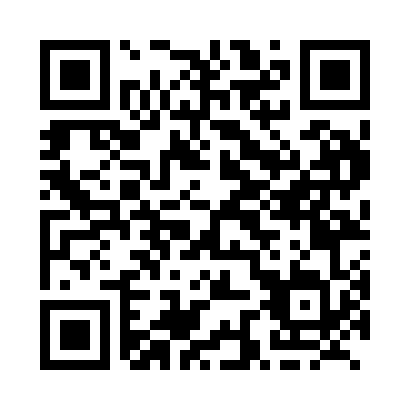 Prayer times for Schyan Point, Quebec, CanadaMon 1 Jul 2024 - Wed 31 Jul 2024High Latitude Method: Angle Based RulePrayer Calculation Method: Islamic Society of North AmericaAsar Calculation Method: HanafiPrayer times provided by https://www.salahtimes.comDateDayFajrSunriseDhuhrAsrMaghribIsha1Mon3:225:231:146:389:0411:052Tue3:235:241:146:389:0411:053Wed3:245:241:146:389:0411:044Thu3:255:251:146:389:0411:035Fri3:265:261:146:389:0311:026Sat3:275:261:156:389:0311:017Sun3:295:271:156:379:0211:008Mon3:305:281:156:379:0210:599Tue3:315:291:156:379:0110:5810Wed3:335:291:156:379:0110:5711Thu3:345:301:156:369:0010:5612Fri3:355:311:166:368:5910:5513Sat3:375:321:166:368:5910:5314Sun3:395:331:166:358:5810:5215Mon3:405:341:166:358:5710:5116Tue3:425:351:166:358:5610:4917Wed3:435:361:166:348:5610:4818Thu3:455:371:166:348:5510:4619Fri3:475:381:166:338:5410:4520Sat3:485:391:166:338:5310:4321Sun3:505:401:166:328:5210:4122Mon3:525:411:166:328:5110:4023Tue3:545:421:166:318:5010:3824Wed3:555:431:166:318:4910:3625Thu3:575:451:166:308:4810:3526Fri3:595:461:166:298:4610:3327Sat4:015:471:166:298:4510:3128Sun4:035:481:166:288:4410:2929Mon4:045:491:166:278:4310:2730Tue4:065:501:166:268:4110:2531Wed4:085:511:166:268:4010:23